Педагог-психолог Понамарёва Оксана Ивановна тел; +79298363157.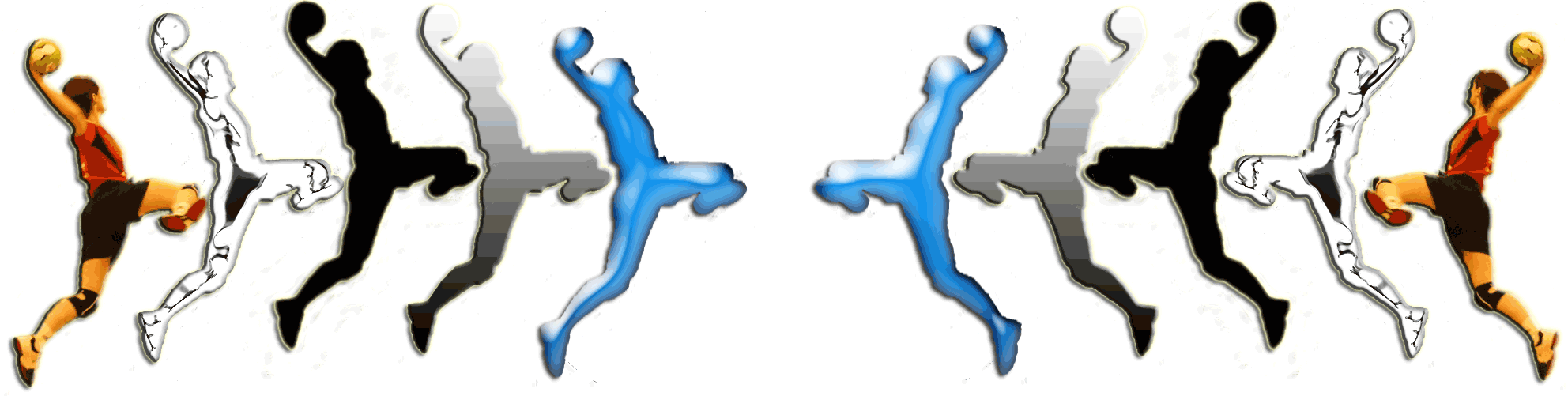 График работы: с 8.00 до 16.00 (Пн-Пт, Чт — методический день) 	Психологическое сопровождение включает в себя следующие виды деятельности:· Психологическая диагностика (выявление уровня развития психических процессов, свойств, состояний, взаимоотношений с целью использования полученных результатов в практике физического воспитания и подготовки спортсменов)· Психологическое просвещение - деятельность, направленная на формирование у воспитанников, тренеров-преподавателей, родителей   положительных установок к психологической помощи, деятельности педагога-психолога и расширение кругозора в области психологического знания.· Психологическое консультирование это работа по конкретному запросу родителей, тренеров-преподавателей, воспитанников.· Психологическая профилактика - деятельность педагога-психолога, направленная на сохранение, укрепление и развитие психологического здоровья воспитанников.· Психологическая коррекция - индивидуальные и групповые коррекционно-развивающие занятия.· Проектирование психологической подготовки спортсменов (поиск средств психического восстановления и оптимизация форм отдыха и др.)· Общая и специальная психологическая подготовка к соревнованиям/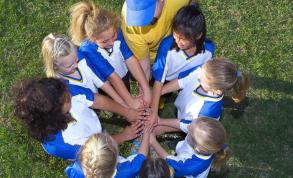 Задачи психологического сопровождения спортсменов:            Воспитывающие:1.Содействие воспитанию гармонично развитой личности.2.Содействие воспитанию социально адаптированной личности.3.Воспитание потребности заниматься спортом, сознательно применять физические упражнения в целях тренировки, повышения работоспособности, укрепления здоровья.4.Воспитание нравственных и волевых качеств, спортивно важных качеств.Обучающие:1. Приобретение воспитанниками психологических знаний, умений, навыков.2.Обучение спортсменов приёмам самовоздействия, психорегуляции, релаксации и мобилизации. 3.Обучение методам мысленной тренировки.Развивающие:1. Развитие психических процессов (памяти, мышления, воображения, восприятия).2. Личностный рост.3.Развитие уверенности в себе, лидерских качеств.Деятельность педагога-психолога также направлена на достижение оптимальной психологической адаптации спортсменов к учебно-тренировочному процессу. Большое внимание уделяется созданию благоприятного психологического климата в командах. Применяется личностно-ориентированный подход к каждому учащемуся. Сочетаются индивидуальные и групповые формы работы. Практикуются различные коррекционно-развивающие программы для личностного развития детей. Социально – психологическое обеспечение подготовки спортсменов ( решение проблем межличностного общения, конфликтов и организация социально- психологических тренингов).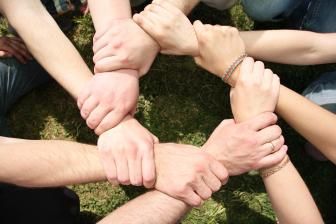 На первых этапах спортивной деятельности происходит овладение основами тренировочной и соревновательной деятельности. На тренировках юный спортсмен сталкивается с первыми психологическими трудностями:- необходимо быть сосредоточенным в течение всего занятия;- выполнять все задания тренера, преодолевая усталость;- переключаться от игры к работе.Первые соревнования – это важнейшая проверка себя «могу ли я быть лучше других?», это особая атмосфера, особое волнение, значимость результата. Преодоление этих трудностей является важной частью адаптации в этой новой для ребенка деятельности. Конечно же, немалую роль играет и отношение родителей, поддержка тренера, атмосфера в спортивной группе. Зачастую период адаптации приходится на возрастной кризис (7 лет, 11-12 лет), поэтому при работе со спортсменом необходимо учитывать не только специфику этапа подготовки, но и возрастные особенности.  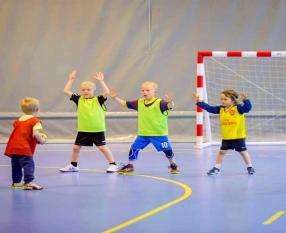 На данном этапе помощь педагога-психолога будет эффективной в:- овладении двигательными умениями и навыками,- развитии психических качеств и процессов,- формировании правильного отношения к соревнованиям (успехам и неудачам),- в постановке целей,- в налаживании контакта с тренером, спортивной группой,- в развитии мотивации достижения, а также уточнении правильности выбора вида спорта.На учебно-тренировочном этапе у спортсмена должна быть сформирована адекватная самооценка. Основные задачи этого периода:- формирование определенных свойств личности спортсмена, способствующих успешному и стабильному выступлению в ответственных соревнованиях;- совершенствование психических процессов и качеств, помогающих овладению высоким уровнем технического и тактического мастерства или компенсирующих отдельные недостатки физической подготовленности;- создание положительных устойчивых эмоциональных состояний и выработка умения регулировать их в экстремальных условиях;- содействие восстановлению психической работоспособности после высоких нагрузок.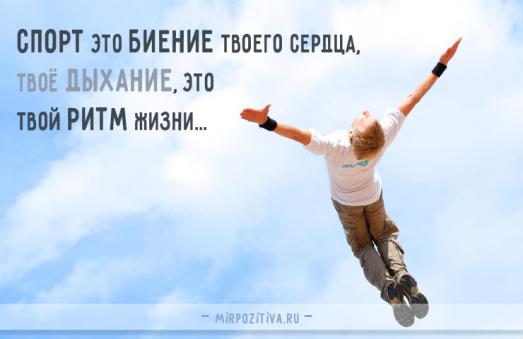 